                                         Совет ветеранов и молодежь – мы вместе!         В нашем центре начал свою работу  «Клуб выходного дня».  Третью субботу  каждого месяца  наши двери открыты для взрослого населения. Можно прийти, поиграть в шашки, шахматы, лото и другие настольные игры. Позаниматься в спортзале и просто хорошо провести время. Если вы придете с детьми  или внуками, то для них работает детская игровая комната. С 10 до 16 часов каждый найдет занятие по душе.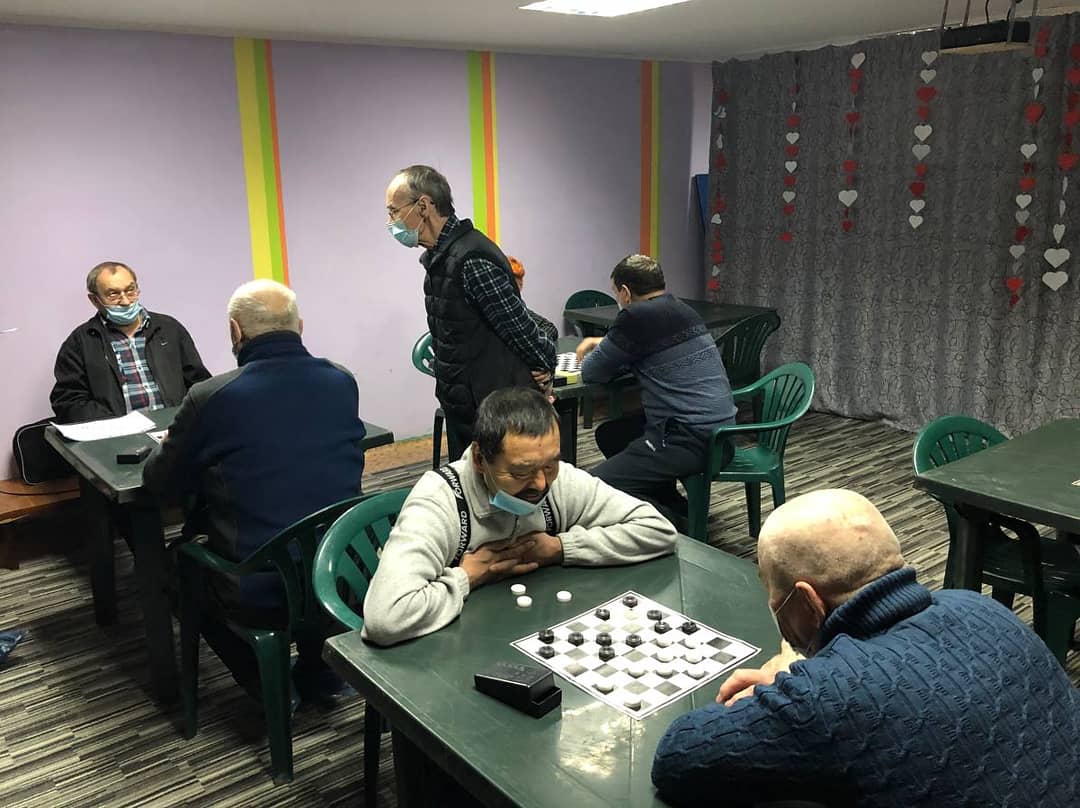 13 февраля  в помещении Молодежного центра досуга  собрались ветераны  на соревнования по русским шашкам, посвященные Дню защитника  отечества. Грамоты  и медали получили:  Тохтобина Н. С.,  Вахрушев Н. С., Чебодаев С.И., Бочаров Ю. В.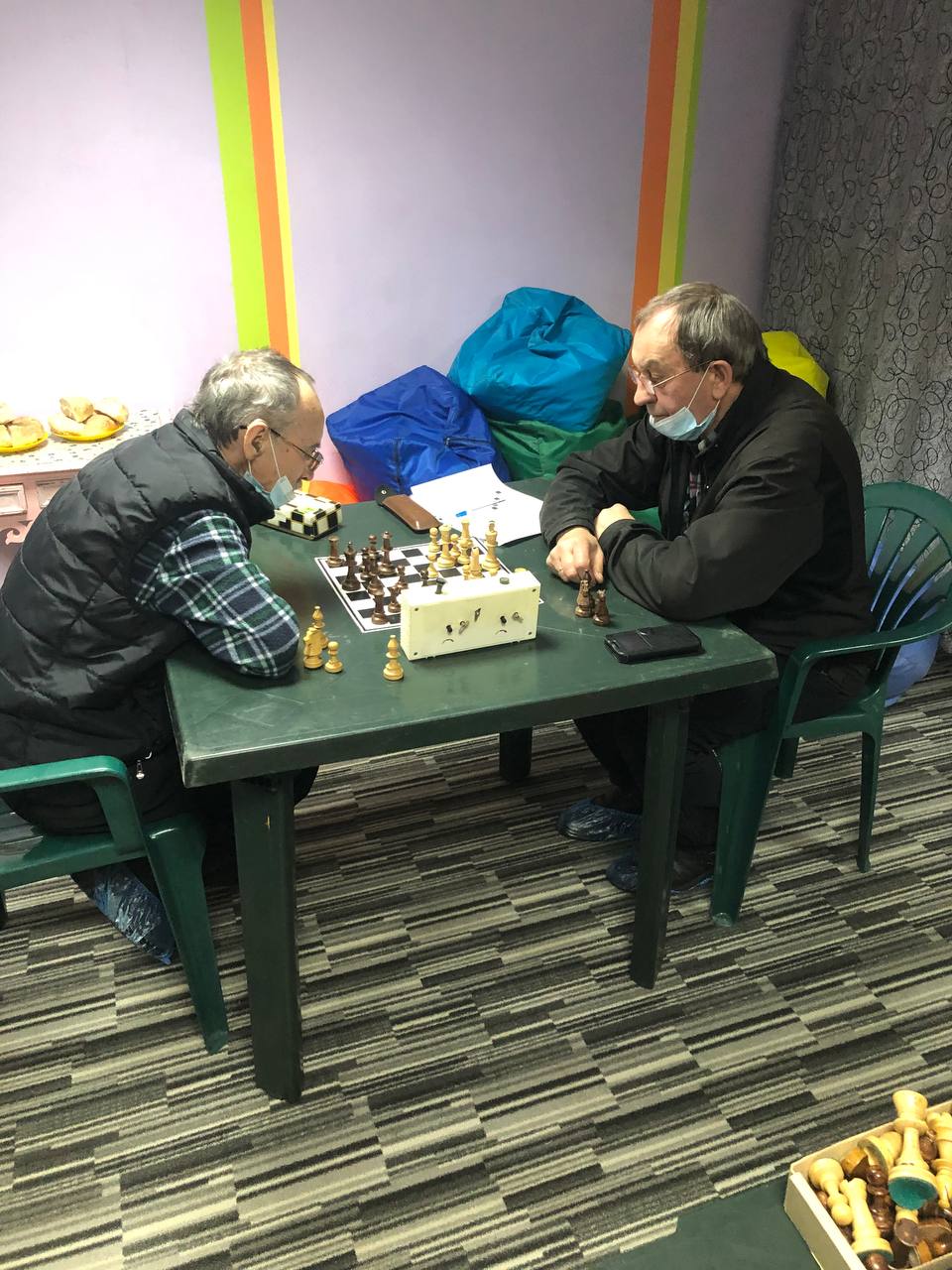 18 февраля в «бой» вступили  ветераны - любители шахмат. Здесь победа досталась Сагалакову В.И. второе и третье место  заняли Чебодаев С.И. и Вахрушев Н.С. соответственно. Ветераны награждены грамотами и медалями. Среди  женщин   вновь   победитель Тохтобина Н.С., а ведь она  в шашки и в шахматы  соревновалась с мужчинами.    Совет ветеранов и участники соревнований благодарят за  хороший прием  ребят Молодежки, которые сумели организовать дружеский прием и торжественно открыть  первую встречу в  «Клубе  выходного дня». Благодарим Бочарова Ю.В., отвечающего за спортивную работу с ветеранами.15 февраля - день вывода войск из Афганистана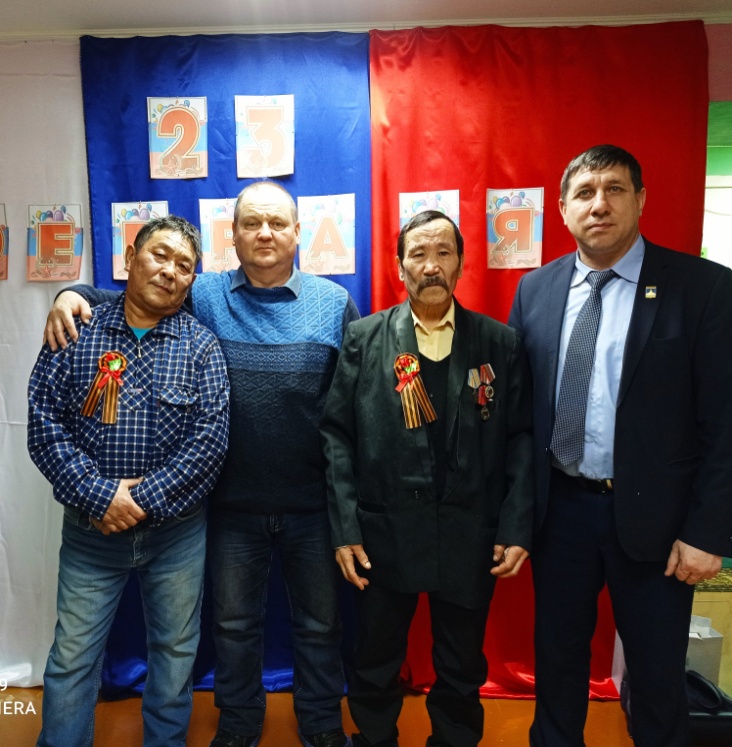 15 февраля в Молодежном центре досуга прошла встреча Совета ветеранов и молодежи  с  ветеранами боевых действий, выполнявшими воинский долг в Афганистане. В память о героическом подвиге наших военных, и отдавая дань уважения их подвигу, в Парке боевой славы были возложены цветы. Затем  гостей пригласили в Молодежный  центр, где состоялась встреча с односельчанами, кто причастен к героической и трагической Афганской войне, которая длилась в два раза дольше, чем Великая Отечественная.        С того времени прошло уже 32 года. Но память о далекой войне жива.  Здесь в уютной дружеской обстановке  звучали песни, афганцы делились воспоминаниями. В память о тех, кто не вернулся с войны, в исполнении Натальи Никитенко  прозвучала песня «Журавли».        Глава Таштыпского сельсовета Р.Х. Салимов поблагодарил ветеранов- афганцев за выполнение солдатского долга, вручил  Памятные адреса и подарки. Тепло поздравили односельчан  председатель женсовета Сипкина В.Н. и председатель Совета ветеранов Мусихина К.Ф.        Художественное и музыкальное оформление, уют создали  работники МЦД, оформили  выставку и фотозону. Совет ветеранов и женсовет организовали для гостей  чайный стол.17 февраля мы провели мастер класс по изготовлению открытки ко Дню Защитника Отечества девчонки и мальчишки изготовили открытки своим  папам, дедушкам. Одна из девчонок подарит открытку своему брату, отслужившему в армии 

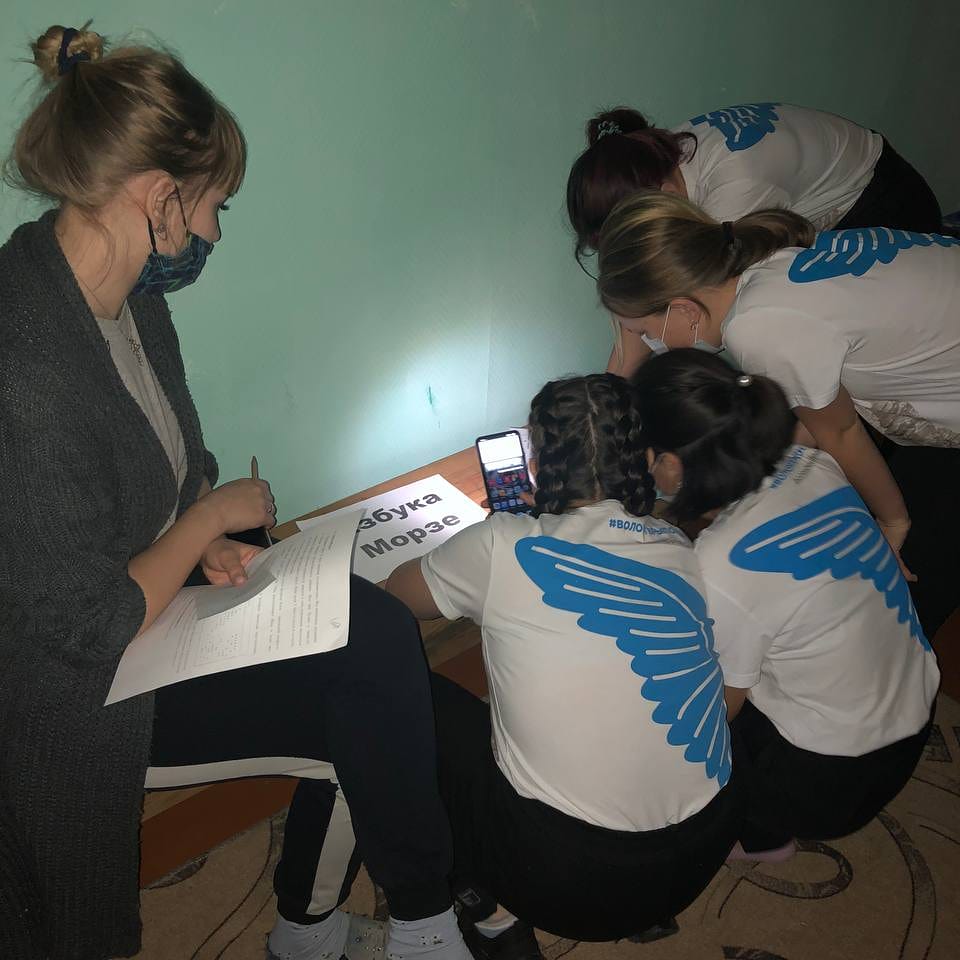 Черепанова Юлия, и.о.директора МЦД,    Совет молодёжи  